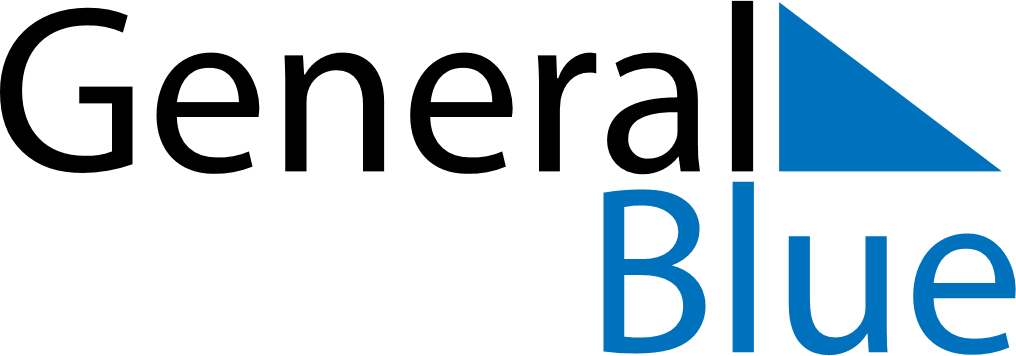 Weekly CalendarNovember 28, 2027 - December 4, 2027Weekly CalendarNovember 28, 2027 - December 4, 2027Weekly CalendarNovember 28, 2027 - December 4, 2027Weekly CalendarNovember 28, 2027 - December 4, 2027Weekly CalendarNovember 28, 2027 - December 4, 2027Weekly CalendarNovember 28, 2027 - December 4, 2027Weekly CalendarNovember 28, 2027 - December 4, 2027SundayNov 28SundayNov 28MondayNov 29TuesdayNov 30WednesdayDec 01ThursdayDec 02FridayDec 03SaturdayDec 045 AM6 AM7 AM8 AM9 AM10 AM11 AM12 PM1 PM2 PM3 PM4 PM5 PM6 PM7 PM8 PM9 PM10 PM